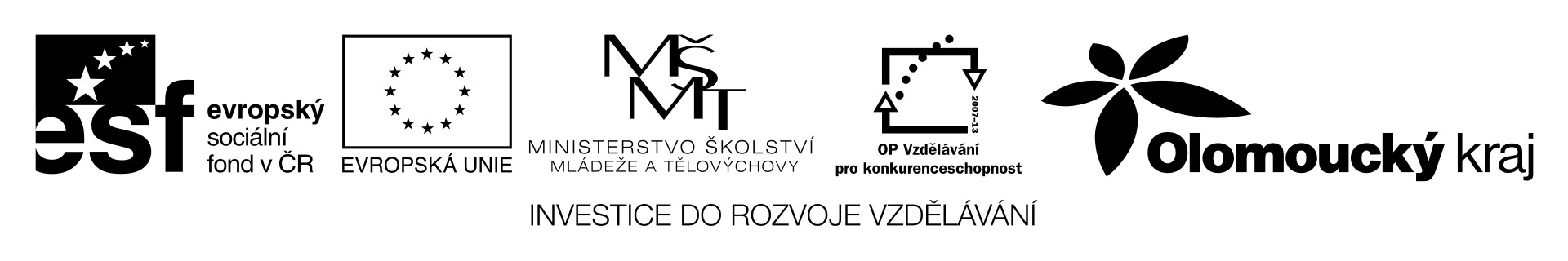 ÚlohyÚloha 1Křemílek a Vochomůrka se rozhodli, že postaví hráz na potoce. Nejdřív muselidovézt materiál. Na palouku v lese si nachystali 30 kamenů. Na odvoz kamenů mělivozík, na který se vešly vždy dva kameny. Křemílek změřil, že od okamžiku, kdys prázdným vozíkem vyjeli od potoka k palouku pro kameny, až po okamžik, kdyu potoka vyložili poslední kámen, uplynula doba 4,7 h. Vochomůrka zase změřil, žes plným vozíkem se pohybují průměrnou rychlostí 1,1 m/s a jedna cesta s náklademod palouku k potoku jim trvá 8 min. Na naložení nebo vyložení vozíku potřebovalivždy 2 min. Vypočítejte:Jak daleko je od palouku k potoku?Jakou průměrnou rychlostí se Křemílek s Vochomůrkou pohybovali s prázdnýmvozíkem?Jak dlouho jeli po skončení práce s prázdným vozíkem k pařezové chaloupce,která je od potoku ve vzdálenosti 300 m? Všechny cesty Křemílka i Vochomůrkyvedly po rovině.Řešenín = 30, t = 4,7 h = 282 min, v1 = 1,1 m/s, t1 = 8 min = 480 s, tN = 2 min = 120 s, s2 = 300 m,  s1 = ? m, v2 = ? m/s,  t3 = ? min.s1 = v1 . t1 = 1,1m/s . 480s = 528 mv2 = s1 : t2 
Museli jet 15krát tam a zpět a 15krát naložit a vyložit vozík.
Doba, za kterou ujeli s plným vozíkem t´=15 . t1 = 15 . 8 min = 120 min
Doba naložení a vyložení tN´= 15 . 2 . tN = 15 . 2 . 2min = 60 min
Doba, za kterou jeli z prázdným vozíkem t2´= t - t´- tN´= 282 - 120 - 60 = 102 min
Jedna jízda s prázdným vozíkem t2 = t2´: 15 = 102min : 15 = 6,8 min
v2 = s1 : t2 = 528m : 408s = 1,3 m/st3 = s2 : v2 = 300 m : 1,3 m/s = 231 s = 3,9 min Úloha 2Jakou maximální hmotnost může mít člověk, který stojí na plovoucí kře, aby se nenamočil? Kra má tvar čtverce o ploše 2 m2. Tloušťka kry je 30 cm. Hustota ledu je 900 kg ∙ m-3, hustota vody je 1000 kg ∙ m-3.ŘešeníS = 2 m2, d = 30 cm = 0,3 m, kry = 900 kg/m3, vody = 1000 kg/m3, m = ? kgČlověk se nenamočí, pokud horní strana kry bude zároveň s hladinou (viz. obrázek)Z obrázku vyplývá, že síla vztlaková je v rovnováze s tíhovou silou, působící na kru a tíhou člověka.Platí:  Fvz = FG + G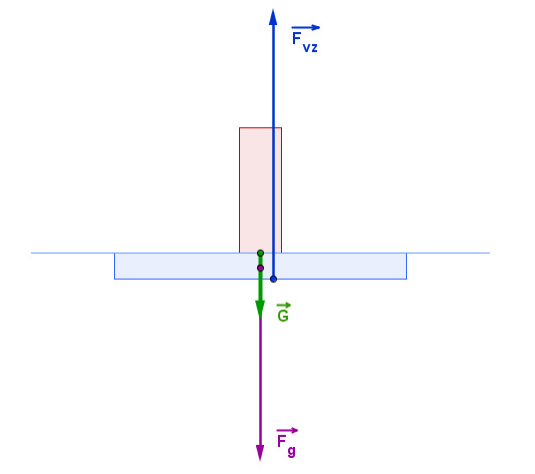 Fvz = V . vody . g = S .d . vody . g = 2 . 0,3 . 1000 . 10 = 6000 NFG = mkry . g = kry . V . g = kry . S . d .g = 900 . 2 . 0,3 . 10 = 5400 NG = m . g = m . 10 6000 = 5400 + 10.m600  = 10 . mm = 60 kgÚloha 3Vodičem prochází stálý proud 40 mA. Jaký náboj projde vodičem za 30 min?ŘešeníI = 40 mA = 0,04 A, t = 30 min = 1800 s, Q = ? (C)Q = I . t = 0,04 . 1800 = 72 CÚloha 4Dva rezistory o odporech R1 = 10 Ω a R2 = 15 Ω jsou v elektrickém obvodu spojené vedle sebe. Mezi svorkami každého z rezistorů je napětí U = 6 V.urči jejich výsledný odporporovnej poměr odporů R1 :R2 s poměrem proudů I1 : I2 procházejících rezistoryŘešeníR1 = 10 Ω, R2 = 15 Ω, U = 6 V, R = ? ΩR1 : R2 = 10 :15 = 2:3
Podle Ohmova zákona platí Poměr proudů porovnáme s poměrem odporůI1 : I2 = R2 : R1Proudy procházející rezistory spojenými vedle sebe jsou v obráceném poměru než odpory rezistorů.Číslo projektuCZ.1.07/1.1.00/44.0009 Partner projektuVyšší odborná škola a Střední průmyslová škola, Šumperk